РОССИЙСКАЯ ФЕДЕРАЦИЯМУНИЦИПАЛЬНОЕ ОБРАЗОВАНИЕ «ОБЪЕДИНЕННОЕ СЕЛЬСКОЕ ПОСЕЛЕНИЕ»АДМИНИСТРАЦИЯ ОБЪЕДИНЕННОГО СЕЛЬСКОГО ПОСЕЛЕНИЯПОСТАНОВЛЕНИЕ15 июня 2023 года                                  № 46                             х. ОбъединенныйО внесении изменений в постановление Администрации Объединенного сельского поселения от 15.02.2021 №7 «О мерах по обеспечению исполнения бюджета поселения»В целях обеспечения исполнения решения Собрания депутатов Объединенного сельского поселения о бюджете Объединенного сельского поселения Егорлыкского района на 2023 год и на плановый период 2024 и 2025 годов, в соответствии с постановлением Правительства Ростовской области от 26.12.2022 N 1160 «О внесении изменений в постановление Правительства Ростовской области от 25.01.2018 № 31», руководствуясь пунктом 11 части 2 статьи 31 Устава муниципального образования «Объединенное сельское поселение»,постановляю:1. Внести в постановление Администрации Объединенного сельского поселения Егорлыкского района от 15.02.2021 № 7 «О мерах по обеспечению исполнения бюджета поселения» следующие изменения:1.1. В подпункте 2.5 пункта 2 после слов «иных межбюджетных трансфертов,» дополнить словами «имеющих целевое назначение,».1.2. Дополнить пунктом 7.1 следующего содержания:«7.1. Положения подпункта 4 настоящего постановления в части правоотношений, возникающих в связи с недостижением установленных муниципальным заданием показателей, характеризующих качество и (или) объем муниципальных услуг (работ), применяются в 2023 году с учетом особенностей, установленных пунктом 22 статьи 10 Федерального закона от 21.11.2022 N2 448-ФЗ «О внесении изменений в Бюджетный кодекс Российской Федерации и отдельные законодательные акты Российской Федерации, приостановлении действия отдельных положений Бюджетного кодекса Российской Федерации, признании утратившими силу отдельных положений законодательных актов Российской Федерации и об установлении особенностей исполнения бюджетов бюджетной системы Российской Федерации в 2023 году», в связи с приостановлением (ограничением) в 2022 году деятельностиучреждений, связанной с профилактикой и устранением последствии распространения коронавирусной инфекции, а также в иных случаях, установленных Правительством Российской Федерации.»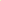 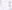 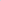 3. Настоящее постановление вступает в силу с момента подписания и применяется к правоотношениям, возникшим с 1 января 2023 года.4. Контроль за исполнением настоящего постановления возложить на заведующего сектором экономики и финансов Каменцеву И.В.       Глава АдминистрацииОбъединенного сельского поселения                                       Ю.А. Липчанский